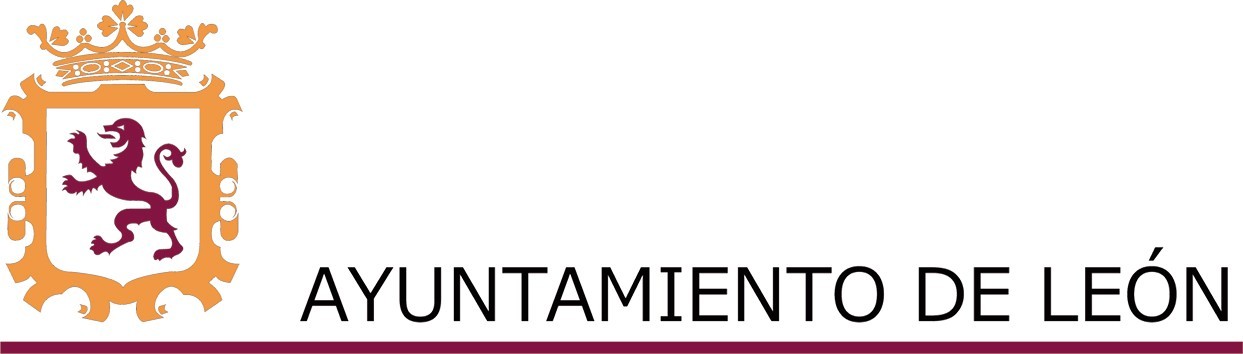 CONCEJALÍA DE BIENESTAR SOCIAL Y JUVENTUDSERVICIO DE JUVENTUDJUV/088/2021FORMULARIO DE INSCRIPCIÓN PROGRAMA DE INVIERNO FRIO FRÍO 2021                                                                          León, a     de              de 2021Firma.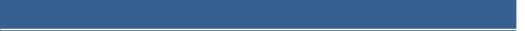 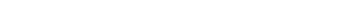 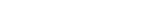 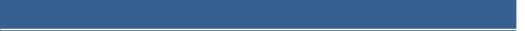 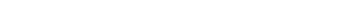 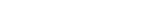 1.- Fotocopia del NIF del participante.2.- Fotocopia del NIF del padre, madre o tutor legal responsable, si el participante es menor de edad.3.- Fotocopia del carne de estudiante o de la matriculaCONDICIONES DE PARTICIPACIÓN EN LAS ACTIVIDADES JUVENILES 2021El Ayuntamiento de León tiene fijado un mínimo y máximo de participantes para cada actividad, con el fin de garantizar un correcto desarrollo de la misma. El Servicio de Juventud se reserva el derecho de anular cualquiera de las actividades programadas si la demanda no cubriese el mínimo de participantes estipulado Las actividades son gratuitas para los beneficiarios seleccionados. Una misma persona podrá participar en un máximo de 2 actividades.Destinatarios: La Programación está destinada a jóvenes de entre 16 a 30 años (a fecha de la realización de la actividad) dependiendo del programa que se trate y se exige estar empadronado en el Municipio de León o matriculado en la ULE o centro educativo del municipio de León a fecha 31 de octubre de 2021.Plazo de inscripción: El plazo de presentación de solicitudes de participación será desde el 29 de noviembre hasta completar plazas por riguroso orden de inscripciónEn el caso de que en la fecha establecida para la excursión no se dieran las condiciones climatológicas o sanitarias adecuadas para la celebración de la misma, existirá la posibilidad de aplazarla a otra fecha más adecuada, notificándolo con antelación a los participantes.Cada usuario/a deberá cumplimentar en su totalidad el formulario de inscripción y firmarlo adjuntando la documentación requerida en cada caso. El modelo de solicitud está publicado en la WEB de la Concejalía de Juventud www.leonjoven.net (tablón de anuncios/descargas instancias).La solicitud se presentará en el Registro de la Concejalía de Juventud Ayuntamiento de León, sito en Espacio Vías, Av. Padre Isla 48, o a través de sede electrónica del Ayuntamiento de León, sin perjuicio de las demás vías establecidas en la Ley 39/2015, de 1 de octubre, de Procedimiento Administrativo Común de las Administraciones Públicas.No serán tenidas en cuenta aquellas inscripciones que no estén cumplimentadas en su totalidad o no se presenten con la documentación requerida. Para cualquier aclaración podrán dirigirse al Centro de Información Juvenil de la Concejalía de Juventud, ubicado en Espacio Joven “VIAS” sito en C/ Padre Isla nº 48. Teléfono: 987875200.Todos/as los/as participantes están bajo las directrices de los/as responsables de la actividad y de las normas establecidas para el grupo, independientemente de su edad. Tanto quienes participan como sus responsables legales aceptan el cumplimiento de estas normas. Los/as participantes deberán seguir las directrices de los/as monitores/as en todo momento. No se puede abandonar la dinámica del grupo o la instalación sin permiso de la persona responsable de la misma. Se respetarán los horarios establecidos. En el caso de que la persona responsable de la recogida del/de la menor a la finalización de la actividad no fuera el padre, la madre, el/la representante legal o la persona designada por los/las anteriores para ello, se deberá poner en conocimiento dicha circunstancia y facilitar los datos de la persona encargada de ello a partir de ese momento.No está permitido ningún tipo de comportamiento violento, ni físico ni verbal, debiendo ser correcta la conducta en todo momento con compañeros/as y acompañantes, no provocando situaciones de deterioro en la convivencia. Cuando no se respeten las normas de comportamiento de forma continuada -dos o  más advertencias sobre las mismas- podrán ser excluidos/as de la actividad. En caso de expulsión del/a participante por incumplimiento de las normas, éste quedará automáticamente excluido de poder  participar en futuras convocatorias de actividades que organice la Concejalía de Juventud del Excmo. Ayuntamiento de León.Quedarán excluidos, para participar en futuras convocatorias de formación organizados por la Concejalía de Juventud, aquellos/as participantes que habiendo sido elegidos para la realización del curso no comuniquen, con una antelación mínima de 7 días a fecha del comienzo del mismo, su inasistencia. Se exceptúan los casos de enfermedad grave, fallecimiento o accidente del solicitante o de un familiar de primer o segundo grado, de consanguinidad o afinidad, debidamente justificado al Servicio de Juventud del Ayuntamiento de León. Es imprescindible, para estos casos, presentar posteriormente un  parte médico y/o certificado de defunciónSerá obligatorio el uso de mascarillas y de aquellas disposiciones sanitarias que se determinen en cada momento.Documentación a aportar por el participante:“Formulario de inscripción”, según modelo oficial, en el que se solicita ser admitido en la actividad. Inscripción que deberá estar firmado el interesado o por el padre/madre o tutor legal responsable del niño/a menor de edad.Fotocopia del DNI (si el solicitante fuera menor de edad y no lo tuviera se requiere fotocopia de la hoja del Libro de Familia donde esté inscrito el niño/a o joven).Fotocopia del DNI del padre/madre/tutor legal responsable del niño/a o joven.Fotocopia del carné de estudiante o matricula en la ULE o centros educativos de LeónLas personas matriculadas en una actividad de juventud no podrán realizar ningún tipo de cambio en lo referente a la actividad, horario o grupo sin autorización expresa del Ayuntamiento de León.La Concejalía de Juventud adoptará las medidas oportunas y precisas para la resolución de incidencias, cambios en destinos y fechas si por cuestiones de organización fuera necesario.Protección de Datos. El Servicio de Juventud se reserva el derecho a utilizar las fotografías, videos y otros materiales gráficos tomados durante el transcurso de los cursos de formación, como material de publicidad, o para hacérselo llegar a los participantes como regalo o recuerdo de las mismas, siempre que no exista oposición expresa previa por parte de los participantes. No obstante, la autorización tácita a la que nos referimos será revocable en cualquier momento por el participante, y en el caso de ser menor de edad, por sus padres o tutores legales. 	Los datos personales contenidos en estas condiciones generales serán tratados, en cumplimiento de lo dispuesto en la Ley Orgánica 15 /1999, de 13 de diciembre, de Protección de Datos de Carácter Personal, y en el Reglamento (UE) 2016/679 del Parlamento Europeo y del Consejo de 27 de abril de 2016 relativo a la protección de las personas físicas (RGPD). El participante podrá ejercer, en todo momento, los derechos de acceso, rectificación, cancelación u oposición dirigiéndose por escrito y acompañando fotografía de NIF ante: Atención al ciudadano (atención.ciudadano@aytoleon.es) en la Avenida Ordoño II, nº10.Datos de la actividad gratuita para los participantesDenominación y fecha de la actividad seleccionada:Requisitos: Estar empadronado, matriculado en la ULE o Centro Educativo del municipio de León a fecha 31 de octubre de 2021 y tener la edad requerida Plazo de inscripción: Máximo 2 días antes del desarrollo de la actividadDatos del participante mayor de edadDatos del participante mayor de edadDatos del participante mayor de edadDatos del participante mayor de edadDatos del participante mayor de edadDatos del participante mayor de edadNombre y Apellidos:Nombre y Apellidos:NIF:NIF:NIF:Fecha de nacimiento:Dirección:Dirección:CP:CP:Localidad:Localidad:Teléfono móvil: OBLIGATORIOTeléfono fijo:Teléfono fijo:Correo electrónico: OBLIGATORIOCorreo electrónico: OBLIGATORIOCorreo electrónico: OBLIGATORIOAutorización de uso de imagen.SINO   Autorización de uso de imagen.Datos del participante menor de edad y autorización del padre/madre/tutor legal responsable.(solo menores de edad)Autorización de uso de imagen.Datos del participante menor de edad y autorización del padre/madre/tutor legal responsable.(solo menores de edad)Autorización de uso de imagen.Datos del participante menor de edad y autorización del padre/madre/tutor legal responsable.(solo menores de edad)Autorización de uso de imagen.Datos del participante menor de edad y autorización del padre/madre/tutor legal responsable.(solo menores de edad)Autorización de uso de imagen.Datos del participante menor de edad y autorización del padre/madre/tutor legal responsable.(solo menores de edad)Autorización de uso de imagen.Datos del participante menor de edad y autorización del padre/madre/tutor legal responsable.(solo menores de edad)Nombre y Apellidos:Nombre y Apellidos:Nombre y Apellidos:NIF:NIF:NIF:Dirección:Dirección:CP:CP:CP:Localidad:Teléfono móvil: OBLIGATORIOTeléfono fijo:Teléfono fijo:Teléfono fijo:Correo Electrónico: OBLIGATORIOCorreo Electrónico: OBLIGATORIOD./Dña:	provisto de NIF:	y domicilio en:                                                                                                                                 en calidad de: autoriza a (datos del menor):a asistir a la actividad solicitada, de acuerdo con las condiciones de la convocatoria. Declaro ser ciertos los datos arriba indicados. Manifiesto que es apto para acceder a la actividad ySINOautoriza el uso de su imagen (grabación de videos y/o fotografías) en la difusión de las actividades la Concejalía de Juventud del Ayuntamiento de LeónLeón, a     de                  de  2021	 Firma del padre, madre o tutor legalD./Dña:	provisto de NIF:	y domicilio en:                                                                                                                                 en calidad de: autoriza a (datos del menor):a asistir a la actividad solicitada, de acuerdo con las condiciones de la convocatoria. Declaro ser ciertos los datos arriba indicados. Manifiesto que es apto para acceder a la actividad ySINOautoriza el uso de su imagen (grabación de videos y/o fotografías) en la difusión de las actividades la Concejalía de Juventud del Ayuntamiento de LeónLeón, a     de                  de  2021	 Firma del padre, madre o tutor legalD./Dña:	provisto de NIF:	y domicilio en:                                                                                                                                 en calidad de: autoriza a (datos del menor):a asistir a la actividad solicitada, de acuerdo con las condiciones de la convocatoria. Declaro ser ciertos los datos arriba indicados. Manifiesto que es apto para acceder a la actividad ySINOautoriza el uso de su imagen (grabación de videos y/o fotografías) en la difusión de las actividades la Concejalía de Juventud del Ayuntamiento de LeónLeón, a     de                  de  2021	 Firma del padre, madre o tutor legalD./Dña:	provisto de NIF:	y domicilio en:                                                                                                                                 en calidad de: autoriza a (datos del menor):a asistir a la actividad solicitada, de acuerdo con las condiciones de la convocatoria. Declaro ser ciertos los datos arriba indicados. Manifiesto que es apto para acceder a la actividad ySINOautoriza el uso de su imagen (grabación de videos y/o fotografías) en la difusión de las actividades la Concejalía de Juventud del Ayuntamiento de LeónLeón, a     de                  de  2021	 Firma del padre, madre o tutor legalD./Dña:	provisto de NIF:	y domicilio en:                                                                                                                                 en calidad de: autoriza a (datos del menor):a asistir a la actividad solicitada, de acuerdo con las condiciones de la convocatoria. Declaro ser ciertos los datos arriba indicados. Manifiesto que es apto para acceder a la actividad ySINOautoriza el uso de su imagen (grabación de videos y/o fotografías) en la difusión de las actividades la Concejalía de Juventud del Ayuntamiento de LeónLeón, a     de                  de  2021	 Firma del padre, madre o tutor legalD./Dña:	provisto de NIF:	y domicilio en:                                                                                                                                 en calidad de: autoriza a (datos del menor):a asistir a la actividad solicitada, de acuerdo con las condiciones de la convocatoria. Declaro ser ciertos los datos arriba indicados. Manifiesto que es apto para acceder a la actividad ySINOautoriza el uso de su imagen (grabación de videos y/o fotografías) en la difusión de las actividades la Concejalía de Juventud del Ayuntamiento de LeónLeón, a     de                  de  2021	 Firma del padre, madre o tutor legalCONCEPTO ACTIVIDADEDADES PARTICIPANTESEMPADRONADOS EN LEONFECHAS 2021FAEDO DE CIÑERA16/30 AÑOS5 de diciembreCUEVAS MENUDAS16/30 AÑOS12 de diciembreRAQUETAS EN VEGARADA16/30 AÑOS19 de diciembre